............................................................................ ANABİLİM DALI BAŞKANLIĞINA	Yıllık      /     mazeret iznimi       ........./.........../20........     tarihinden itibaren kullanmak istiyorum.Bilgilerinizi ve gereğini arz ederim.								                     .............................................						 			                 (Ad, Soyad, İmza)  Mazeret İzni Gerekçesi		:.......................................................................................					.........................................................................................  İzin Bitiş Tarihi			:.........../.........../20........  İznin Geçirileceği Adres		:........................................................................................					.........................................................................................					.........................................................................................  Telefon :  Ev: ........................................................... 	Cep: ...............................................  Ek :  Mazeret İzin Belgesi.SOSYAL BİLİMLER ENSTİTÜSÜ MÜDÜRLÜĞÜNE	Anabilim dalımız araştırma görevlilerinden .......................................................................................’nın yıllık  /    mazeret izni kullanmasında sakınca yoktur.	Bilgilerinizi ve gereğini arz / rica ederim.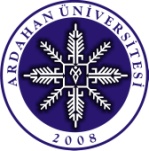 TÜRKİYE CUMHURİYETİARDAHAN  ÜNİVERSİTESİSOSYAL BİLİMLER ENSTİTÜSÜ          İzin Durumu        Kullanılacak İzin                           ......./......../20......20…….../den …………Gün20…….../den …………GünToplam İzin  ………….Gün  …………………Gün                           ......./......../20......Mazeret İzni  ………....GünMazeret İzni  ………....Gün                           ......./......../20......ANABİLİM DALI BŞK.LIĞI ONAYIFAKÜLTE DEKANLIĞI ONAYI........../.........../20......Anabilim Dalı Başkanı(Unvan, Ad, Soyad, İmza)........../.........../20......Dekan(Unvan, Ad, Soyad, İmza)ENSTİTÜ KONTROL VE ONAYIENSTİTÜ KONTROL VE ONAYIEnstitü Personel İşleri KontrolüBilgiler kontrol edilmiştir, kayıtlara uygundur............/............./20........Kontrol EdeninAdı ve Soyadı:.........../............./20........UYGUNDURYrd.Doç.Dr. Levent KÜÇÜKEnstitü Müdürü